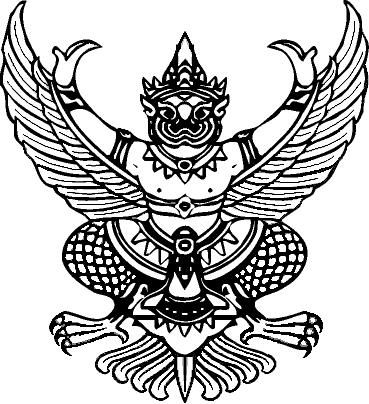 ที่ อว 69.2.1/							ถึง   .........................................		ย่อหน้าที่ 1 ................................................................................................................……………………………………………………………………………………………………………………………………………………………………......................................................................................................................................................................................................................................................................................................................................................................................................................................................................................................................................................................................................................................................................................................................................................................................................................................................................................						    มหาวิทยาลัยแม่โจ้             (ลงชื่อย่อกำกับตรา) 	(วัน เดือน ปี)สำนักงานมหาวิทยาลัยกองกลาง  งานอำนวยการโทรศัพท์  0 5387 3013โทรสาร  0 5387 3015